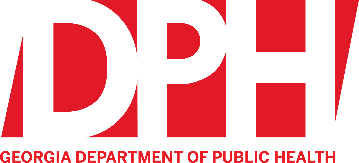 ROSTER OF ATTENDEES WHO COMPLETED THE ACTIVITYGeorgia Department of Public HealthImmunization Office                          TITLE OF ACTIVITY: Childhood Immunization UpdateLOCATION: _________________________________               DATE GIVEN: ________________					PRESENTER: _____________________________ROSTER OF ATTENDEESPlease print or type                                Childhood Immunization UpdateEducational Activity: #_______NAMELast Name, FirstOccupation ADDRESSVFC PIN #